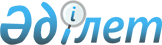 О внесении изменений и дополнений в постановление акимата области от 19 июля 2001 года N 38 "Об утверждении Положений по организации и финансированию общественных работ, профессиональной подготовки, повышения квалификации и переподготовки безработных"
					
			Утративший силу
			
			
		
					Постановление акимата Северо-Казахстанской области от 28 августа 2007 года N 198. Зарегистрировано Департаментом юстиции Северо-Казахстанской области 5 октября 2007 года N 1654. Утратило силу - постановлением акимата Северо-Казахстанской области от 3 марта 2009 года N 60

      Сноска. Утратило силу - постановлением акимата Северо-Казахстанской области от 03.03.2009 N 60      В соответствии с пунктом 2 статьи 27 Закона Республики Казахстан от 23 января 2001 года N 148 "О местном государственном управлении в Республике Казахстан", статьей 28 Закона Республики Казахстан от 24 марта 1998 года N 213 "О нормативных правовых актах" акимат области ПОСТАНОВЛЯЕТ:



      1. Внести в постановление акимата области от 19 июля 2001 года  N 38"Об утверждении Положений по организации и финансированию общественных работ, профессиональной подготовки, повышения квалификации и переподготовки безработных" (р/г N 398, 21 августа 2001 года "Солтүстік Қазақстан", 7 августа 2001 года "Северный Казахстан"), с изменениями и дополнениями, внесенными постановлениями акимата области от 19 декабря 2002 года N 195 "О внесении изменений и дополнений в постановление акимата области от 19 июля 2001 года N 38 "Об утверждении Положений по организации и финансированию общественных работ, профессиональной подготовки, повышения квалификации и переподготовки безработных" (р/г N 792, 3 марта 2003 года "Солтүстік Қазақстан" N 26, 14 января 2003 года "Северный Казахстан" N 5), от 31 марта 2003 года N 71 "О внесении дополнений и изменений в постановление акимата области от 19 июля 2001 года N 38 (Р/г N 398 от 30 июля 2001 года) "Об утверждении Положений по организации и финансированию общественных работ, профессиональной подготовки, повышения квалификации и переподготовки безработных" (р/г N 883, 23 апреля 2003 года "Солтүстік Қазақстан" N 48, 23 апреля 2003 года "Северный Казахстан N 48), от 29 марта 2005 года N 74 "О внесении дополнений в постановление акимата области от 19 июля 2001 года N 38 "Об утверждении Положений по организации и финансированию общественных работ, профессиональной подготовки, повышения квалификации и переподготовки безработных" (р/г N 1561, 18 апреля 2005 года "Солтүстік Қазақстан" N 43, 18 апреля 2005 года "Северный Казахстан" N 44), от 20 декабря 2005 года N 317 "О внесении изменения в постановление акимата области от 19 июля 2001 года N 38 "Об утверждении Положений по организации и финансированию общественных работ, профессиональной подготовки, повышения квалификации и переподготовки безработных" (р/г N 1610, 30 января 2006 года "Солтүстік Қазақстан" N 12, 30 января 2006 года "Северный Казахстан" N 12) и от 28 марта 2006 года N 57 "О внесении изменения и дополнений в постановление акимата области от 19 июля 2001 года N 38 "Об утверждении Положений по организации и финансированию общественных работ, профессиональной подготовки, повышения квалификации и переподготовки безработных" (р/г N 1616, 14 апреля 2006 года "Солтүстік Қазақстан" N 45, 14 апреля 2006 года "Северный Казахстан" N 45), следующие изменения и дополнения:

      в пункте 2 слова "Департаменту труда, занятости и социальной защиты населения (Балтабаевой Г.К.)" заменить словами "Департаменту координации занятости и социальных программ";

      в пункте 5 слова "Сутулова Ф.Ф." заменить словами "Нуракаева Е.Е.";

      в Положении по организации и финансированию общественных работ, утвержденном указанным постановлением:

      в пункте 2:

      слова "центральным и местными" исключить;

      слова "их временной занятости" заменить словами "их временной занятостью";

      дополнить пунктом 2-1 следующего содержания:

      "2-1. Уполномоченный орган - это структурное подразделение местных исполнительных органов, обеспечивающее содействие занятости населения и социальную защиту от безработицы на региональном уровне (далее - уполномоченный орган).";

      пункт 3 изложить в следующей редакции:

      "3. На лиц, участвующих в оплачиваемых общественных работах, распространяются трудовое законодательство Республики Казахстан, законодательство Республики Казахстан о пенсионном, социальном обеспечении и страховании.";

      в пункте 6 слова "по вопросам занятости" исключить;

      в пункте 8:

      в подпункте 6) слова "по вопросам занятости" исключить;

      в подпункте 7) слова "индивидуальный", "индивидуального", "по вопросам занятости" исключить;

      после слова "расторжения" дополнить словом "трудового";

      в пункте 11:

      слова "организаций, в которых будут проводиться" заменить словами "работодателей, которые будут проводить";

      слово "участников" заменить словом "работников";

      в пункте 12:

      в части первой слова "по вопросам занятости", "индивидуальным" исключить;

      в части второй:

      слово "индивидуальный" исключить;

      после слов "в соответствии с" дополнить словом "трудовым";

      слова "об охране труда" исключить;

      в пункте 15 слова "по вопросам занятости в организации" исключить;

      в пункте 16 слова "по вопросам занятости" исключить;

      в пункте 17 после слова "группы" дополнить словом "населения";

      в пункте 18:

      слово "индивидуальный" исключить;

      после слов "в соответствии с" дополнить словом "трудовым";

      слова "о труде" исключить;

      в пункте 19 слова "по вопросам занятости" исключить;

      в пункте 20:

      после слов "государственными служащими" дополнить словами "и работников казенных предприятий";

      слова "(приложение "Об оплате труда участников общественных работ, в зависимости от выполняемых видов работ")" заменить словами "(приложение "Об оплате труда участников общественных работ, в зависимости от выполняемых видов работ" к Положению по организации и финансированию общественных работ")";

      в пункте 22 после слов "в соответствии с действующим" дополнить словом "трудовым";

      в пункте 24:

      после слов "в соответствии с" дополнить словом "трудовым";

      слова "о труде" исключить;

      в пункте 25 слова "Предприятия (если таковые отсутствуют - акимы сельских округов), где организуются" заменить словами "Работодатели (если таковые отсутствуют - акимы сельских округов), организующие";

      в пункте 26:

      слово "предприятий" заменить словом "работодателей";

      слова "Заявку на финансирование за декабрь месяц представить" заменить словами "Заявка на финансирование за декабрь месяц представляется";

      в пункте 27 слова "по вопросам занятости" исключить;

      в пункте 28:

      слова "по вопросам занятости" исключить;

      слова "предприятий, где организованы" заменить словами "работодателей, организующих";

      в пункте 29 слова "труда, занятости и социальной защиты населения" заменить словами "координации занятости и социальных программ";

      в пункте 30:

      слова "предприятиями и гражданами" заменить словами "работодателями и работниками";

      слово "индивидуальных" исключить;

      слова "уполномоченными органами по вопросам занятости" исключить;

      слова "труда, занятости и социальной защиты населения" заменить словами "занятости и социальных программ";

      в пункте 31:

      слова "уполномоченные органы" заменить словами "уполномоченный орган";

      слова "по вопросам занятости" исключить;

      в Приложении "Об оплате труда участников общественных работ в зависимости от выполняемых видов работ" к Положению по организации и финансированию общественных работ:

      в графе 3:

      в строке 1 слова "О системе оплаты труда работников госучреждений, не являющихся госслужащими" заменить словами "О системе оплаты труда работников государственных учреждений, не являющихся государственными служащими и работников казенных предприятий";

      в строках 4, 6, 8, 10, 11, 12, 13, 14, 15, 16, 17, 18, 19  слова "О системе оплаты труда работников госучреждений, не являющимися госслужащими" заменить словами "О системе оплаты труда работников государственных учреждений, не являющихся государственными служащими и работников казенных предприятий";

      в Примечании:

      пункт 1 изложить в следующей редакции:

      "1. Среднемесячная оплата труда участников общественных работ определяется путем умножения соответствующих коэффициентов, утвержденных для исчисления их должностных окладов в зависимости от отнесения занимаемых должностей к категориям должностей и стажа работы по специальности, от присвоенных квалификационных разрядов на размер базового должностного оклада, установленного Правительством Республики Казахстан. При этом размер месячной заработной платы не должен быть ниже минимального размера месячной заработной платы.";

      в пункте 2 слова "О системе оплаты труда работников госучреждений, не являющихся госслужащими" заменить словами "О системе оплаты труда работников государственных учреждений, не являющихся государственными служащими и работников казенных предприятий".



      2. Настоящее постановление вводится в действие по истечении десяти календарных дней после дня его первого официального опубликования.      Аким области
					© 2012. РГП на ПХВ «Институт законодательства и правовой информации Республики Казахстан» Министерства юстиции Республики Казахстан
				